Team 07 2019/2020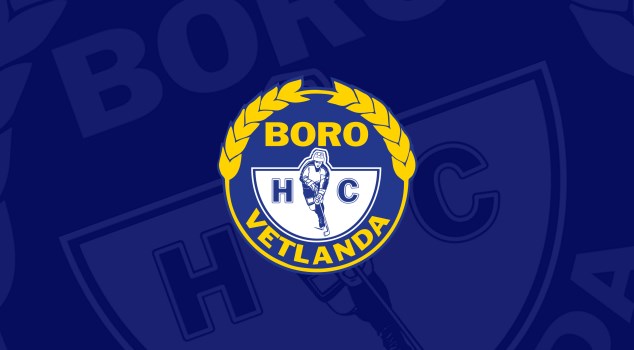 Målsättningar säsongen 2019/2020Alla ska ha utvecklats och tycka att hockey är kulVi vill sträva efter att bli bättreAlla ska känna sig delaktiga i laget och i speletReglerSkridskor ska vara knutna 15 min innan matchUnder match tar tränarna hand om barnen dvs inga föräldrar eller syskon i omklädningsrummet under match/periodpauserVi slår inte med klubban i is/sargVi hejar på varandra istället för att poängtera dåliga sakerTränarna pratar i båsetSpelarna pratar med varandra i båset och på isen, dock inte mellan båset och isenFöräldrarna hejar på laget och visar på goda förebilderTänk på vad man stoppar i sig före och under träningar/match